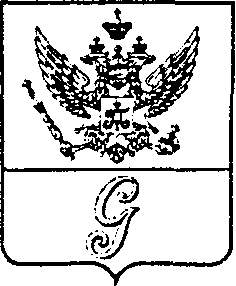 СОВЕТ ДЕПУТАТОВ МУНИЦИПАЛЬНОГО ОБРАЗОВАНИЯ«ГОРОД ГАТЧИНА»ГАТЧИНСКОГО МУНИЦИПАЛЬНОГО РАЙОНАЧЕТВЕРТОГО СОЗЫВАРЕШЕНИЕот 28 сентября 2022 года                                                                                  № 47О направлении обращения совета депутатов МО «Город Гатчина» в Росприроднадзор          В связи со сложившейся неблагоприятной экологической обстановкой на территории МО «Город Гатчина», неоднократными обращениями жителей МО «Город Гатчина» в адрес органов местного самоуправления, руководствуясь Уставом муниципального образования «Город Гатчина», совет депутатов МО «Город Гатчина»                                                         Р Е Ш И Л:Направить обращение по вопросу неблагоприятной экологической обстановки в МО «Город Гатчина» в Федеральную службу по надзору в сфере природопользования (Росприроднадзор) (Приложение).Решение вступает в силу с момента его принятия.Глава МО «Город Гатчина» - Председатель совета депутатовМО «Город Гатчина»                                                        В.А. ФилоненкоПРИЛОЖЕНИЕ к  решению совета депутатов МО «Город Гатчина»от 28 сентября 2022 года № 47Руководителю Северо-Западного межрегионального управления Федеральной службы по надзору в сфере природопользования Козьминых М.Ю.                                       пр-т Литейный, д. 39,  г. Санкт-Петербург, 190000Уважаемый Михаил Юрьевич!          Учитывая многочисленные обращения граждан в органы местного самоуправления Гатчины, Гатчинского района и органы государственной власти Ленинградской области, а также в ходе мониторинга телекоммуникационной сети «Интернет», социальной сети «ВКонтакте» https://vk.com/wall-119621_1199188 было установлено, что жителями г. Гатчины размещен ответ Федеральной службы по надзору в сфере природопользования (далее – Росприроднадзор) (г. Москва, ул. Б. Грузинская, д. 4/6) по вопросу нарушения экологического и санитарно– эпидемиологического законодательства. Из ответа Росприроднадзора следует, что по результатам проведенных выездных обследований в зоне влияния хозяйственной деятельности предприятий ООО «ДМД-Вуд», ООО «Новый Свет-Эко», ООО «Леноблкартон», ООО «АдмиралЪ» были зафиксированы превышения предельно-допустимых концентраций сероводорода в атмосферном воздухе в 1,6 раз и хлорида водорода в 1,16 раз. В период с 22.08.2022 по 04.09.2022 был произведен отбор проб атмосферного воздуха в 84 контрольных точках с привлечением специалистов ФГБУ «ЦЛАТИ по ЦФО» и в 36 контрольных точках с привлечением специалистов ФГБУ «ЦЛАТИ по СЗФО». По результатам проведенных лабораторных исследований выявлены превышения предельно-допустимых концентраций загрязняющих веществ в следующих контрольных точках: г. Гатчина, Промзона № 1 – по сероводороду, г. Гатчина, Пушкинское шоссе – по этилбензолу, г. Гатчина, Промзона в п. Новый Свет – по сероводороду, г. Гатчина, мкр. Хохлово поле – по оксиду углерода, сероводороду, этилбензолу, д. Малое Верево, Гатчинского района – по сероводороду, ксилолу, д. Малые Колпаны, Гатчинского района – по оксиду углерода, фенолу, ксилолу.           Просим Вас принять меры в пределах Вашей компетенции и полномочий, а также  продолжить масштабное исследование атмосферного воздуха с привлечением современной мобильной передвижной лаборатории, инициировать проверки юридических лиц, которые могут оказывать негативное воздействие на окружающую среду, в том числе тех, которые, возможно, не поставили на учет производственные объекты, оказывающие такое воздействие, проконтролировать устранение нарушений, выявленных в ходе проверки, на полигоне ТБО «Новый Свет – ЭКО».           О принятых мерах просим сообщить в совет депутатов МО «Город Гатчина» по адресу 188300 Ленинградская обл., г. Гатчина, ул. Киргетова, д. 1, каб. 11, электронный адрес: sovet-gatchina@yandex.ru.